Муниципальное бюджетное дошкольное образовательноеучреждение «Д/с № 30  группа № 13 ТНРИгра «Народные промыслы»Составители : Утробина Г.МГлазов 2023г«Самым высоким видом искусства, самым талантливым, самым гениальным является народное искусство, то есть то, что запечатлено народом, сохранено, что народ пронес через столетие».Б. М. НемецкийЦель: Развивать художественно – творческие способности детей старшего - подготовительного дошкольного возраста средствами декоративно – прикладного искусства. Чем разнообразнее условия, в которых протекает изобразительная деятельность, тем интенсивнее развиваются детские художественно-творческие способности.Методы и приемы:• Наглядный (рассматривание подлинных изделий, иллюстраций, альбомов, открыток, таблиц и др. наглядных пособий).• Словесный (беседа, использование художественного слова, указания, пояснения).• Практический (самостоятельное выполнение детьми декоративных изделий.• Эвристический (развитие находчивости и активности). Формы работы с детьми :• Индивидуально - творческая деятельность. • Коллективно – творческая деятельность.• Учебно-игровая деятельность: (игры, беседы, познавательная деятельность).Дидактическая игра  «Подбери правильно»Цель: Закрепить знания детей о народных художественных промыслах, их признаках. Расширять знания детей о Декоративно - прикладном искусстве. Развивать познавательный интерес к русскому  народному творчеству. Обобщить и закрепить знания детей о традиционных русских промыслах. Руководство: Педагог дает задание найти нужный промысел среди других, обосновать свой выбор и составить описательный рассказ.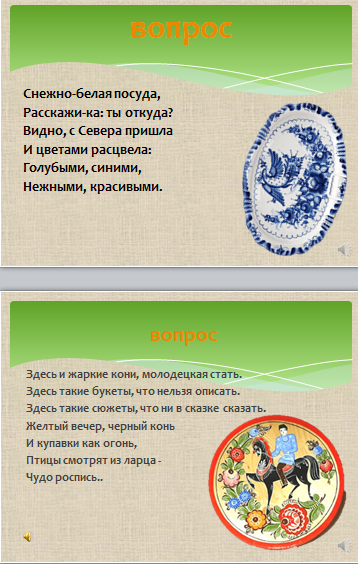 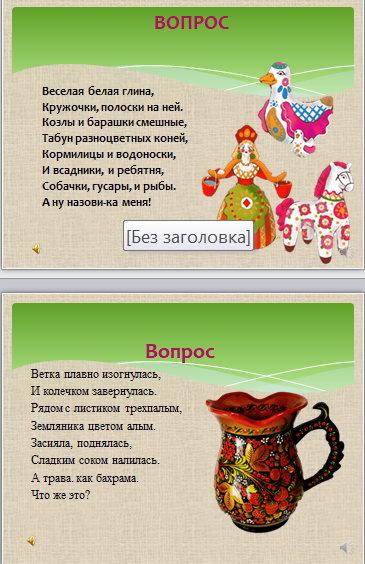 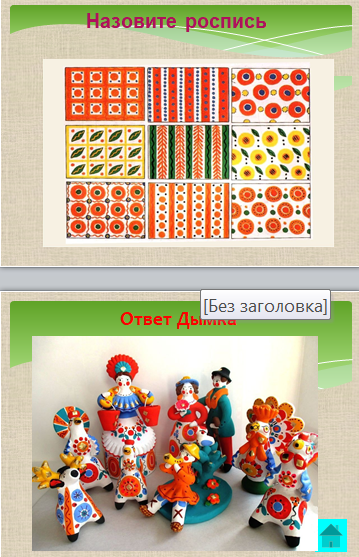 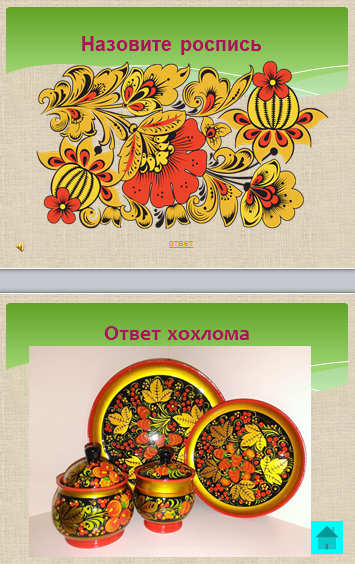 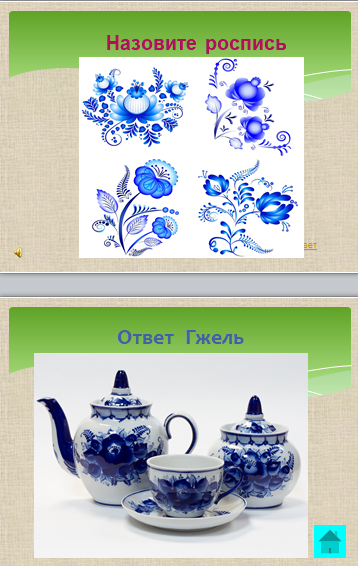 «РЕБУСЫ»
Ребусы - игра, в которой зашифрованы слова.Цель: расширять кругозор ребенка, развивать мышление и  воображение, тренировать сообразительность, логику и интуицию, учить рассуждать и делать необходимые выводы. 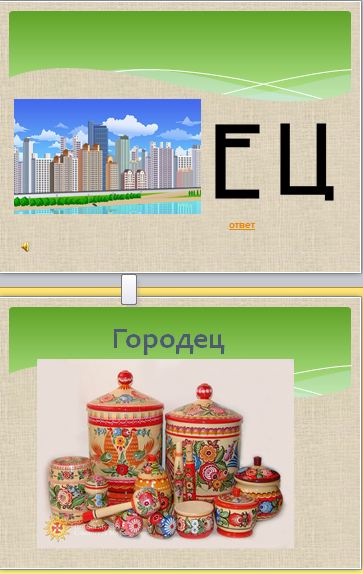 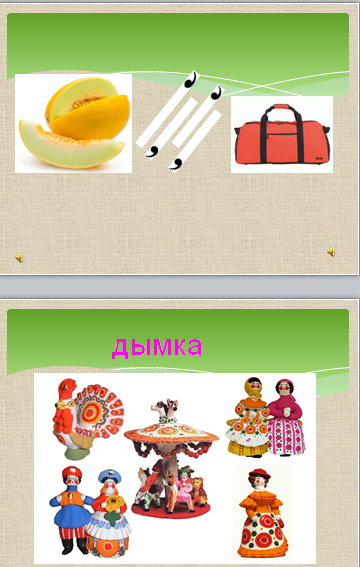 «Найди лишнее»Цель: Учить находить предметы определенного промысла среди предложенных Развивать внимание, наблюдательность, речь-доказательство. Руководство: Из  предметов. Следует найти лишний и объяснить почему, к какому предмету относится, что ему свойственно.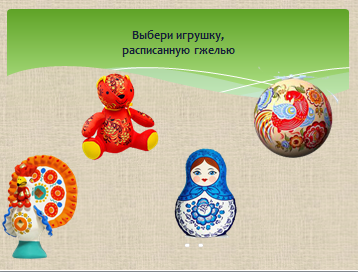 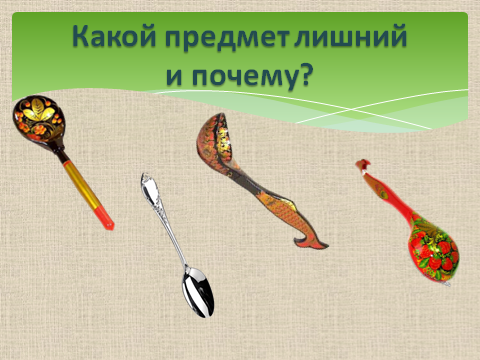 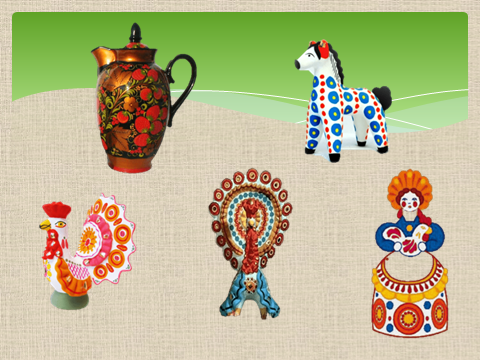 